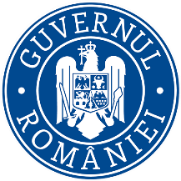 MINISTERUL FINANŢELORDirecţia generală managementul resurselor umaneNr. 390198/29.05.2023ANUNȚMinisterul Finanțelor cu sediul în Bd. Libertății nr.16, sector 5, organizează procedura de selecție în vederea ocupării prin transfer la cerere a funcţiilor publice de execuţie vacante de consilier clasa I grad profesional superior (1 post)-Compartimentul buget și investiții și expert clasa I grad profesional superior (1 post)-Serviciul financiar și salarizare din cadrul Direcției generale economiceTransferul la cerere se va realiza în temeiul prevederilor art. 502 alin. (1) lit. c), ale art. 506 alin. (1) lit. b), alin. (2), alin. (5), alin. (8) și alin. (9) din Ordonanța de urgență a Guvernului nr. 57/2019 privind Codul administrativ, cu modificările și completările ulterioare.Precizăm că potrivit dispozițiilor punctului 5.4 alin. (1) pct.1. din Procedura de sistem PS-33 Modificarea prin transfer a raporturilor de serviciu/muncă ale angajaților, la nivelul aparatului propriu al Ministerului Finanțelor, transferul la cerere se face la solicitarea funcționarului public și cu aprobarea ministrului finanțelor, după parcurgerea etapelor procedurii interne.În situația aprobării cererii de transfer a funcționarului public declarat admis, în baza selecției documentelor necesare în vederea realizării transferului la cerere și a interviului, Ministerul Finanțelor solicită acordul de transfer al autorității sau instituției publice în cadrul căreia își desfășoară activitatea funcționarul public.În situația în care persoana admisă în urma selecției renunță la transferul la cerere, se consideră admisă persoana clasată pe locul doi, în condițiile în care aceasta este admisă la interviu.Date desfășurare procedură de selecție și documente necesare:Cererea de transfer se depune de către persoanele interesate, în termen de 8 zile lucrătoare de la data publicării anunțului, respectiv în perioada 29.05. – 12.06.2023 inclusiv, la sediul Ministerului Finanțelor din Bd. Libertății, nr.16, sector 5, București - Direcția generală managementul resurselor umane – etaj 2, camera 473, în intervalele orare 8.30-17.00 (luni-joi) și 08.30-14.30 (vineri) și va fi însoțită de următoarele documente:curriculum vitae, modelul comun european;copia actului de identitate;copii ale diplomelor de studii, certificatelor și a altor documente care atestă efectuarea unor specializări și perfecționări, necesare în vederea verificării îndeplinirii condițiilor din fișa postului;copia carnetului de muncă și a adeverinței eliberate de angajator, după caz, pentru perioada lucrată, care să ateste vechimea în specialitatea studiilor solicitate pentru ocuparea funcției, precum și funcția publică în care este numit;adeverința medicală, care să ateste starea de sănătate corespunzătoare funcției solicitate.Copiile de pe actele de mai sus se prezintă fie în formă legalizată, fie însoțite de documentele originale, urmând a se certifica pentru conformitatea cu originalul de către secretarul comisiei.Procedura de selecție în cazul transferului la cerere cuprinde următoarele etape succesive:selecția persoanelor care îndeplinesc condițiile în vederea ocupării posturilor vacante prin transfer la cerere, pe baza documentelor depuse;proba interviu care va putea fi susținută doar de funcționarii publici care îndeplinesc condițiile de ocupare a posturilor menționate în anunț. Data, ora și locul susținerii interviului se vor afișa obligatoriu odată cu rezultatele selecției. 
Condiţii specifice pentru ocuparea prin transfer la cerere a funcţiilor publice de execuţie vacante de consilier clasa I grad profesional superior (1 post) la Compartimentul buget și investiții și expert clasa I grad profesional superior (1 post) la Serviciul financiar și salarizare din cadrul Direcției generale economice:1. Consilier clasa I, grad profesional superior (1 post) - Compartimentul buget și investițiiStudii de specialitate: studii universitare de licenţă, absolvite cu diplomă de licenţă sau echivalentă în domeniul ştiinţelor sociale-științe economice/științe administrative sau în domeniul științelor inginerești;Cunoştinţe de operare /programare pe calculator - Aplicaţii tip Office (editor de texte, prezentări, calcul tabelar), e-mail sau alte programe similare–cunoștințe de bază, Vechime în specialitatea studiilor necesare exercitării funcției publice - minimum 7 ani.Abilităţi, calităţi şi aptitudini necesare:- capacitatea de analiză, sinteză, comunicare și decizie;- spirit organizatoric, inițiativă, previziune, creativitate, polivalență, inteligență, capacitate de planificare, echilibru, responsabilitate, perseverență. 2. Expert clasa I, grad profesional superior (1 post) - Serviciul financiar și salarizare  Studii de specialitate: studii universitare de licenţă, absolvite cu diplomă de licenţă sau echivalentă în domeniul ştiinţelor sociale-științe administrative-administrație publică  sau științe economice;Cunoştinţe de operare /programare pe calculator -  crearea și utilizarea eficientă a evidențelor extracontabile, întocmirea documentelor de încasare/plată și a unor formulare specifice financiar-contabile,Aplicaţii tip Office (editor de texte, prezentări, calcul tabelar), e-mail sau alte programe similare–cunoștințe de bază,Vechime în specialitatea studiilor necesare exercitării funcției publice - minimum 7 ani.Abilităţi, calităţi şi aptitudini necesare: corectitudine, adaptabilitate, flexibilitate, capacitate de a lucra în echipă.BIBLIOGRAFIA ȘI TEMATICA PRIVIND OCUPAREA FUNCȚIEI PUBLICE DE EXECUȚIE VACANTĂ DE CONSILIER CLASA I GRAD PROFESIONAL SUPERIOR LA COMPARTIMENTUL BUGET ȘI INVESTIȚII BIBLIOGRAFIA ȘI TEMATICA PRIVIND OCUPAREA FUNCȚIEI PUBLICE DE EXECUȚIE VACANTĂ DE EXPERT CLASA I GRAD PROFESIONAL SUPERIOR LA SERVICIUL FINANCIAR ȘI SALARIZARE Persoana de contact pentru informații suplimentare și pentru depunerea dosarelor de transfer la cerere este doamna Angi Țugulescu - consilier superior, telefon 021.319.97.59/int.2435.BibliografieTematicăHotărârea Guvernului nr. 34/2009 privind organizarea și funcționarea Ministerului Finanțelor, cu modificările și completările ulterioare;1.Organizarea și funcționarea Ministerului Finanțelor – principii, funcții și atribuțiiLegea nr. 500/2002 privind finanțele publice, cu modificările și completările ulterioare;2.Prevederi referitoare la investițiile publiceHotărârea Guvernului nr. 1705/2006 pentru aprobarea inventarului centralizat al bunurilor din domeniul public al statului, cu modificările și completările ulterioare;3.Verificarea actelor normative primite de la unitățile subordonate, precum și de la ministere sau de la alte organe de specialitate ale autorităților publice centrale, aflate în subordinea Guvernului, privind inventarul centralizat al bunurilor din domeniul public al statului, pentru bunurile care sunt în administrarea Ministerului Finanțelor, sau care urmează a trece în administrarea ministerului sau din administrarea ministerului către alte instituții publiceOrdinul ministrului finanțelor nr.1718/2011 pentru aprobarea Precizărilor privind întocmirea și actualizarea inventarului centralizat al bunurilor din domeniul public al statului, cu modificările și completările ulterioare;4.Inițierea și elaborarea proiectelor de acte normative în vederea modificării inventarului centralizat al bunurilor din domeniul public al statului pentru bunurile din domeniul public al statului aflate în administrarea Ministerului Dinanțelor – aparat propriu;5.Operarea în programul informatic specializat, Programul de investiții publice și completarea datelor referitoare la fiecare fișă de investiții în parteHotărârea Guvernului nr. 907/2016 privind etapele de elaborare şi conţinutul-cadru al documentaţiilor tehnico-economice aferente obiectivelor/proiectelor de investiţii finanţate din fonduri publice, cu modificările și completările ulterioare.6.Analizarea documentelor de avizare a lucrărilor de investiții, precum și a propunerilor de modificare a indicatorilor tehnico-economici și supunerea spre aprobare a acestora de către ordonatorul principal de credite;elaborarea documentațiilor tehnico-economice.BibliografieTematicăHotărârea Guvernului nr. 34/2009 privind organizarea și funcționarea Ministerului finanțelor, cu modificările și completările ulterioare;1.Organizarea și funcționarea Ministerului Finanțelor – principii, funcții și atribuțiiLegea nr. 500/2002 privind finanțele publice, cu modificările și completările ulterioare;2.Finanțarea instituțiilor publiceOrdinul ministrului finanțelor publice nr. 1792/2002 pentru aprobarea Normelor metodologice privind angajarea, lichidarea, ordonanţarea şi plata cheltuielilor instituţiilor publice, precum şi organizarea, evidenţa şi raportarea angajamentelor bugetare şi legale, cu modificările și completările ulterioare;3.Angajarea, lichidarea, ordonanțarea și plata cheltuielilor instituțiilor publiceHotărârea Guvernului nr. 518/1995 privind unele drepturi şi obligaţii ale personalului român trimis în străinătate pentru îndeplinirea unor misiuni cu caracter temporar, cu modificările și completările ulterioare;4.Condițiile în baza cărora se pot efectua deplasările externe;5.Categoriile și condițiile necesare pentru acordarea cheltuielilor cu deplasările externe persoanelor care efectueză deplasarea;Hotărârea Guvernului nr. 714/2018 privind drepturile şi obligaţiile personalului autorităţilor şi instituţiilor publice pe perioada delegării şi detaşării în altă localitate, precum şi în cazul deplasării în interesul serviciului, cu modificările și completările ulterioare.6. DREPTURILE ŞI OBLIGAŢIILEpersonalului autorităţilor şi instituţiilor publice pe perioada delegării şi detaşării în altă localitate, precum şi în cazul deplasării în interesul serviciului.